Test test entered after page link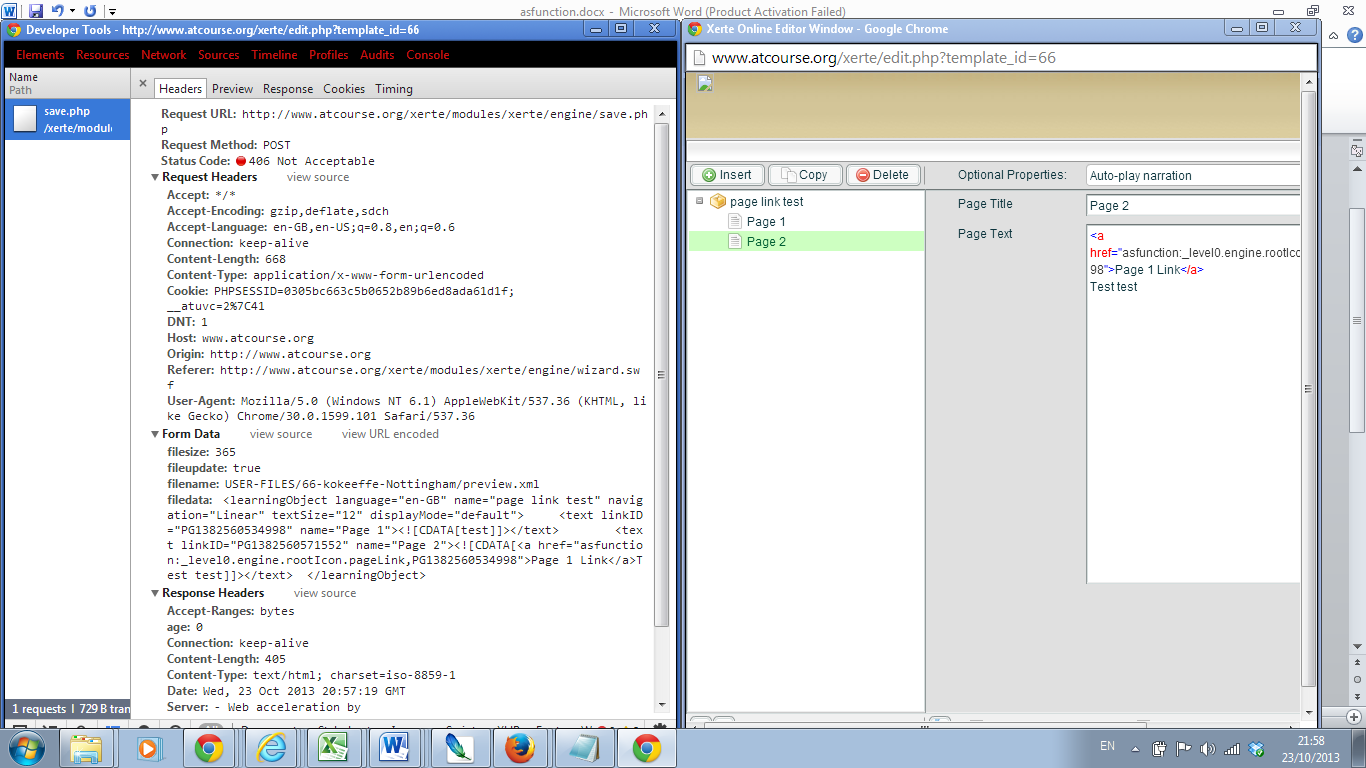 filedata:<learningObject language="en-GB" name="page link test" navigation="Linear" textSize="12" displayMode="default"> <text linkID="PG1382560534998" name="Page 1"><![CDATA[test]]></text> <text linkID="PG1382560571552" name="Page 2"><![CDATA[<a href="asfunction:_level0.engine.rootIcon.pageLink,PG1382560534998">Page 1 Link</a> Test test]]></text> </learningObject> Pressed play for preview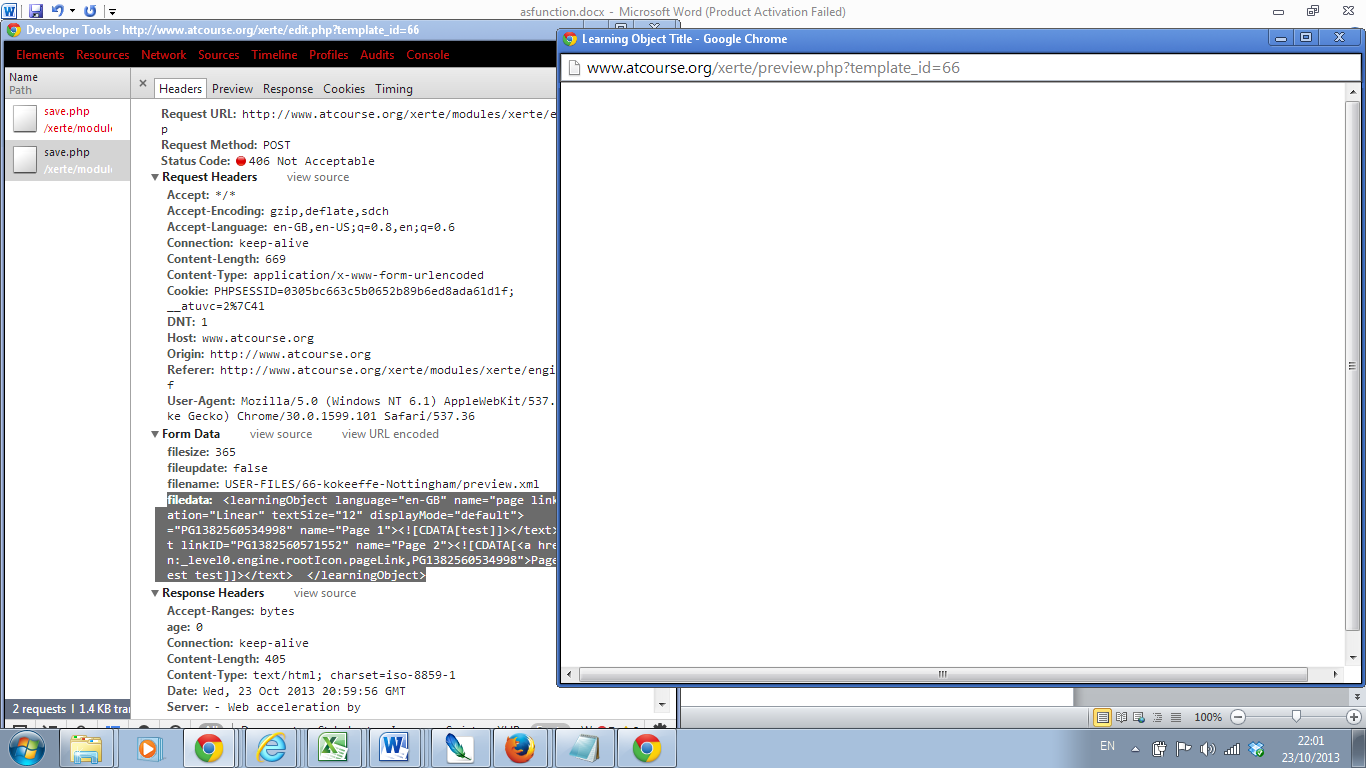 filedata:<learningObject language="en-GB" name="page link test" navigation="Linear" textSize="12" displayMode="default"> <text linkID="PG1382560534998" name="Page 1"><![CDATA[test]]></text> <text linkID="PG1382560571552" name="Page 2"><![CDATA[<a href="asfunction:_level0.engine.rootIcon.pageLink,PG1382560534998">Page 1 Link</a> Test test]]></text> </learningObject> Preview.phpRequest URL:http://www.atcourse.org/xerte/preview.php?template_id=66Request Method:GETStatus Code:200 OKRequest Headersview sourceAccept:text/html,application/xhtml+xml,application/xml;q=0.9,image/webp,*/*;q=0.8Accept-Encoding:gzip,deflate,sdchAccept-Language:en-GB,en-US;q=0.8,en;q=0.6Connection:keep-aliveCookie:PHPSESSID=0305bc663c5b0652b89b6ed8ada61d1f; __atuvc=2%7C41DNT:1Host:www.atcourse.orgReferer:http://www.atcourse.org/xerte/edit.php?template_id=66User-Agent:Mozilla/5.0 (Windows NT 6.1) AppleWebKit/537.36 (KHTML, like Gecko) Chrome/30.0.1599.101 Safari/537.36Query String Parametersview sourceview URL encodedtemplate_id:66Response Headersview sourceAccept-Ranges:bytesage:0Cache-Control:no-store, no-cache, must-revalidate, post-check=0, pre-check=0Connection:keep-aliveContent-Length:5225Content-Type:text/htmlDate:Wed, 23 Oct 2013 21:02:27 GMTPragma:no-cacheServer:- Web acceleration by http://www.unixy.net/varnishVia:1.1 varnishX-Cache:HITX-Cache-Hits:1X-Cacheable:YESX-Varnish:2099340829 2099340512Preview.xmlRequest URL:http://www.atcourse.org/xerte/USER-FILES/66-kokeeffe-Nottingham/preview.xml?time=1382562135Request Method:GETStatus Code:304 Not ModifiedRequest Headersview sourceAccept:text/plain, */*; q=0.01Accept-Encoding:gzip,deflate,sdchAccept-Language:en-GB,en-US;q=0.8,en;q=0.6Connection:keep-aliveCookie:PHPSESSID=0305bc663c5b0652b89b6ed8ada61d1f; __atuvc=2%7C41DNT:1Host:www.atcourse.orgIf-Modified-Since:Wed, 23 Oct 2013 20:35:27 GMTReferer:http://www.atcourse.org/xerte/preview.php?template_id=66User-Agent:Mozilla/5.0 (Windows NT 6.1) AppleWebKit/537.36 (KHTML, like Gecko) Chrome/30.0.1599.101 Safari/537.36X-Requested-With:XMLHttpRequestQuery String Parametersview sourceview URL encodedtime:1382562135Response Headersview sourceAccept-Ranges:bytesage:0Cache-Control:max-age=0Connection:keep-aliveContent-Type:application/xmlDate:Wed, 23 Oct 2013 21:02:28 GMTLast-Modified:Wed, 23 Oct 2013 20:35:27 GMTServer:- Web acceleration by http://www.unixy.net/varnishVia:1.1 varnishX-Cache:HITX-Cache-Hits:1X-Cacheable:YESX-Varnish:2099340849 2099340589